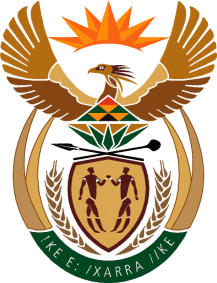 MINISTRY OF DEFENCE & MILITARY VETERANSNATIONAL ASSEMBLYQUESTION FOR WRITTEN REPLY1621.	The Leader of the Opposition (DA) to ask the Minister of Defence and Military Veterans:Whether the SA Airforce (SAAF) jet was used to transport the Deputy President when he recently travelled to South Sudan on 16 May 2016; if not, (a) why did he not use the SAAF jet, (b) who was the specified jet leased from and (c) how much did it cost; if so, what are the relevant details?						NW1791EREPLY:The information required relates to the movement of the VVIP, and for security reasons, the response to this question can only be presented to a closed session of the Joint Standing Committee on Defence.